FRIDAY, 27. 3.PREGLED DN (sicer boš kmalu prejel/-a spletni dostop do rešitev – če ga še nisi in si boš lahko nalogo pregledoval/-a sproti – vendar ne goljufaj, najprej RES reši sam/-a, velja):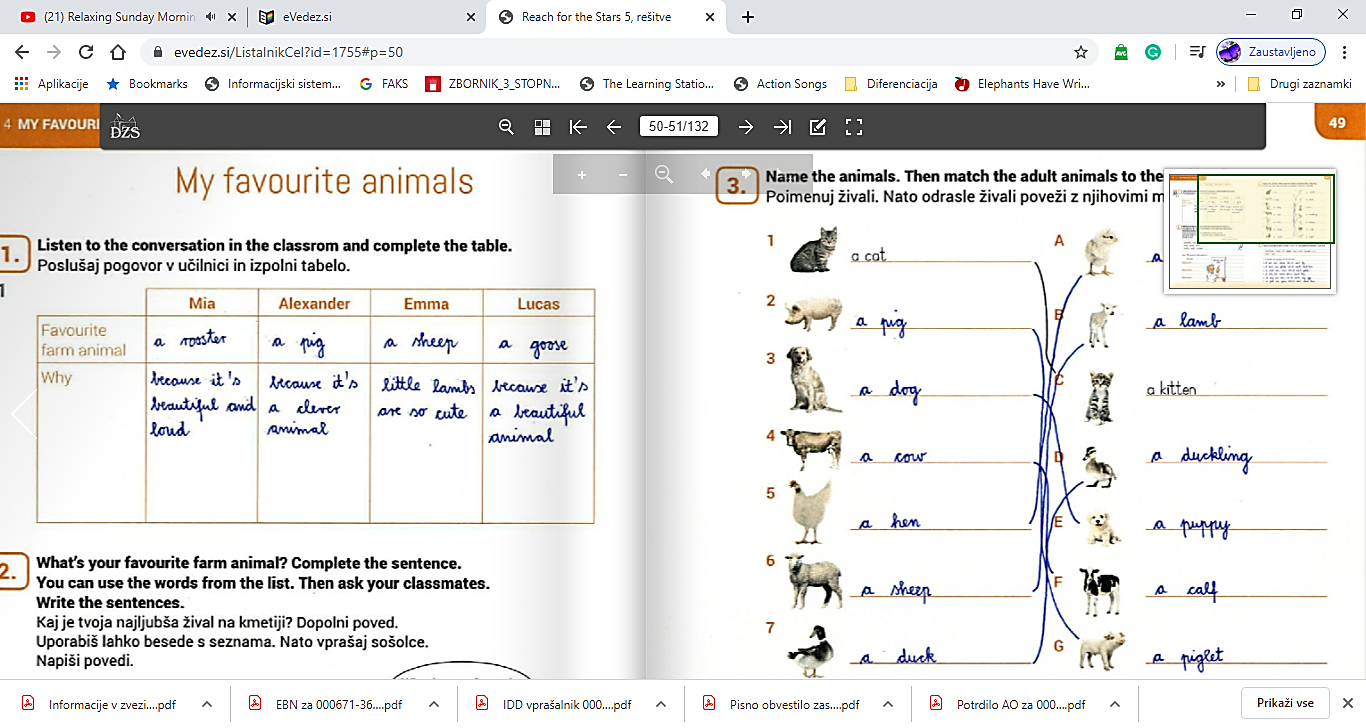 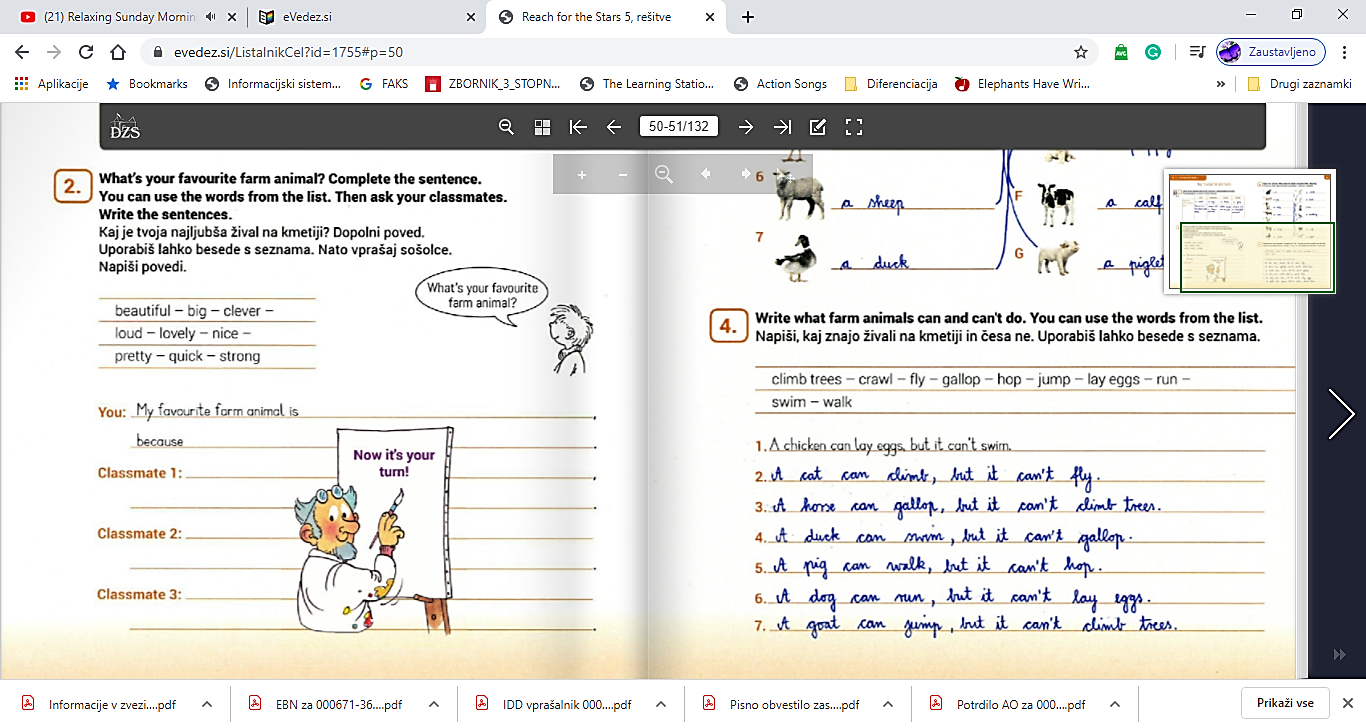 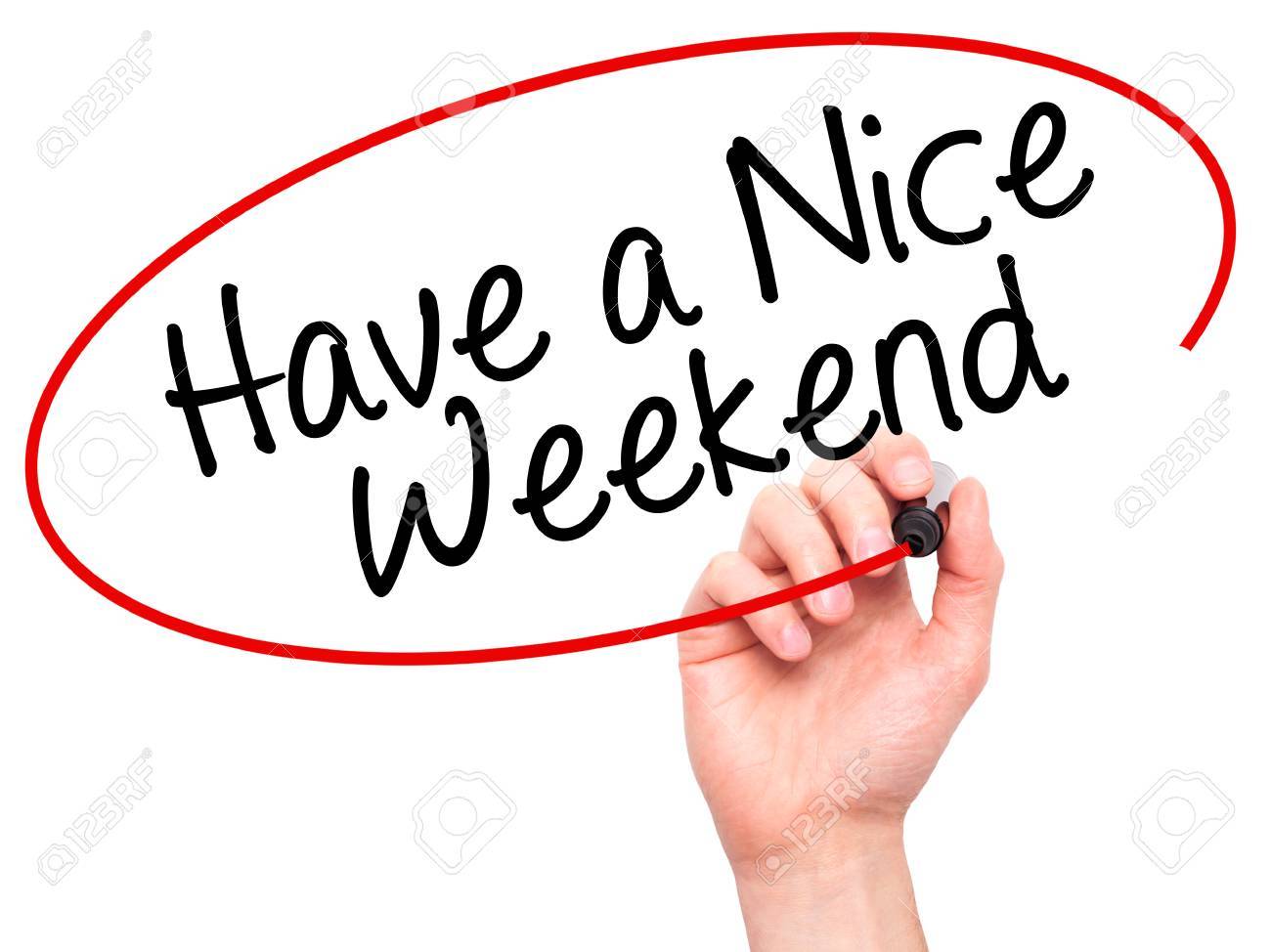 UVODNI DELHello children, good morning? How are you?Ponovi besede (živali). Približno 1 minuto jih glasno ali tiho ponavljaj, nato učb. ali zvezek zapri in jih skušaj čim več ponoviti. Kako ti je šlo? Koliko živali si znal ponoviti?Ponovi, kaj živali zmorejo/znajo in česa ne.Ponovi tudi baby animals z enostavno pesmico:https://www.youtube.com/watch?v=cJg4YFtvOp8.OSREDNJI DEL URE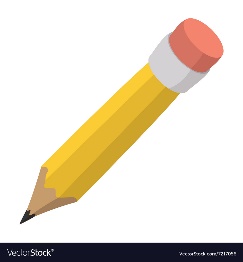 V začetku učne ure si ponovil svoje dele telesa, danes pa boš spoznaval dele telesa živali. Vaja 6 v učbeniku na str. 55 prikazuje slike živali in dele telesa. Vaša naloga je, da živali preprosto narišete v svoj zvezek. Zraven vsake besede napišite tudi slovenski pomen. Naslov v zvezku bo Animals body parts   (27th March)Da se boste te dele telesa naučili tudi izgovarjati vam pošiljam spodnji dve povezavi do spletnih strani, kjer poslušate dele telesa, jih večkrat ponovite in se jih naučite. Na posnetkih bodo morda tudi besede, ki jih ni v knjigi. Teh se ni treba učiti, je pa dobro da jih slišite. Tistih, ki na teh straneh ni, jih najdite v slovarju, kjer je zraven besede majhen zvočnik, ki ga kliknete in poslušate besedo. Slovar: https://sl.pons.com/prevodhttps://learnenglishkids.britishcouncil.org/word-games/animal-body-parts-1Pripravila sem ti tudi PPT projekcijo z malo razširjenim besediščem, slikami in še kakšnih posnetkom. Preglej jo in si izpiši zase. Projekcijo sem pripela na spletni strani.FUN TIMEAND HWZa konec pa boš vadil branje in slušno razumevanje. V spletnem učbeniku odpri stran 55-56 (dialog At the ZOO).Dialog najprej 3x poslušaj in sledi besedilu. Nato ga s pomočjo poslušanja glasno preberi tudi sam.Izziv do ponedeljka: povabi starše, brata ali sestro in skupaj odigrajte dialog. Tisti najbolj pogumni, se lahko tudi posnamete in mi pošljete kakšen utrinek. Lahko pa mi na elektronski naslov po angleško le zapišeš, kako ti je šlo in zakaj …Npr. I like this reading exercise, because it is (fun/interesting …)UTRINKE mi pošlji na petra.zitko@guest.arnes.si